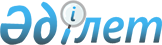 О реорганизации Государственной акционерной компании "Балык"Постановление Кабинета Министров Республики Казахстан от 14 февраля 1995 г. N 157



          В соответствии с Программой действий Правительства по ускорению
реформ и выходу из экономического кризиса и в целях
совершенствования управления рыбной отраслью, демонополизации,
развития конкуренции и углубления процессов приватизации Кабинет
Министров Республики Казахстан постановляет:




          1. Государственному комитету Республики Казахстан по
государственному имуществу:




          отозвать государственные пакеты акций акционерных обществ и
территориальных акционерных компаний, переданных Государственной
акционерной компании "Балык", согласно приложению 1;




          реализовать государственные пакеты акций указанных акционерных
обществ и территориальных акционерных компаний в порядке,
установленном действующим законодательством.




          2. Государственному комитету Республики Казахстан по
государственному имуществу совместно с Министерством финансов
Республики Казахстан в месячный срок определить правопреемство по
обязательствам Государственной акционерной компании "Балык".




          3. (Пункт 3 утратил силу - постановлением Правительства РК
от 17 мая 1996 г. N 609)




          4. Министерству сельского хозяйства и Министерству финансов
Республики Казахстан в двухнедельный срок внести в Кабинет Министров
Республики Казахстан предложения по численности, материальному
обеспечению и другим вопросам деятельности Комитета по рыбному
хозяйству при Министерстве сельского хозяйства Республики Казахстан.




          5. Признать утратившими силу постановления Кабинета Министров
Республики Казахстан от 26 февраля 1992 г. N 159 "Об образовании
Комитета по рыбному хозяйству при Министерстве сельского хозяйства
Республики Казахстан"; от 4 мая 1994 г. N 472 "О создании
Государственной акционерной компании "Балык" (САПП Республики
Казахстан, 1994 г., N 21, ст. 209) и от 19 мая 1994 г. N 539 "О
президенте и Наблюдательном совете Государственной акционерной
компании "Балык".





     Премьер-министр
  Республики Казахстан

                                          Приложение 1



                                    к постановлению Кабинета
                                Министров Республики Казахстан
                                   от 14 февраля 1995 г. N 157











                                      Перечень акционерных обществ и




               территориальных акционерных компаний,
          государственные пакеты акций которых отзываются
          из Государственной акционерной компании "Балык"
                             

     АО "Аралрыбпром", Кзыл-Ординская область
     АО "Балык", Кзыл-Ординская область
     АО "Нуртуган", Кзыл-Ординская область
     АО "Казахрыбфлот", Мангистауская область
     АО "Рыба", Западно-Казахстанская область
     АО "Кустанайский рыбзавод", Кустанайская область
     АО "Балык", Северо-Казахстанская область
     АО "ПМК-3 Казрыбхоза", Северо-Казахстанская область
     АО "Акмола балыкши", Акмолинская область
     АО "Шымкентбалык", Южно-Казахстанская область
     АО "Курылысбалык", Южно-Казахстанская область
     АО "Толкын", Семипалатинская область
     АО "Алтынбалык", Жамбылская область
     АО "Балхашбалык", Жезказганская область
     АО "Устькаменогорский прудхоз", Восточно-Казахстанская область
     ТАК "Атыраубалык", Атырауская область

                                          Приложение 2



                                    к постановлению Кабинета
                                 Министров Республики Казахстан
                                   от 14 февраля 1995 г. N 157











                                Перечень предприятий, организаций и




              учреждений, не подлежащих приватизации,
          регулирование деятельности которых осуществляет
       Министерство сельского хозяйства Республики Казахстан
<*>

     Сноска. В названии заменены слова - постановлением Правительства
РК от 17 мая 1996 г. N 609.

     Майбалыкский рыбопитомник, Акмолинская область
     Казахская производственно-акклиматизационная станция, Алматинская
область
     Капшагайское нерестово-вырастное хозяйство, Алматинская область
     Казахская государственная инспекция безопасности мореплавания и
портового надзора флота рыбной промышленности, Алматинская область
     Атырауский морской рыбопромышленный техникум, Атырауская область
     Бухтарминское нерестово-вырастное хозяйство,
Восточно-Казахстанская область
     Жезказганский рыбопитомник, Жезказганская область
     Камышлы-Башский рыбопитомник, Кзыл-Ординская область
     Зерендинский рыбопитомник, Кокшетауская область
     Верхне-Тобольский рыбопитомник, Кустанайская область
     Качирский рыбопитомник, Павлодарская область
     Шидертинское нерестово-вырастное хозяйство, Павлодарская область
     Петропавловский рыбопитомник, Северо-Казахстанская область
     Шардаринский рыбопитомник, Южно-Казахстанская область
     Тургеньское форелевое хозяйство, Алматинская область

      
      


					© 2012. РГП на ПХВ «Институт законодательства и правовой информации Республики Казахстан» Министерства юстиции Республики Казахстан
				